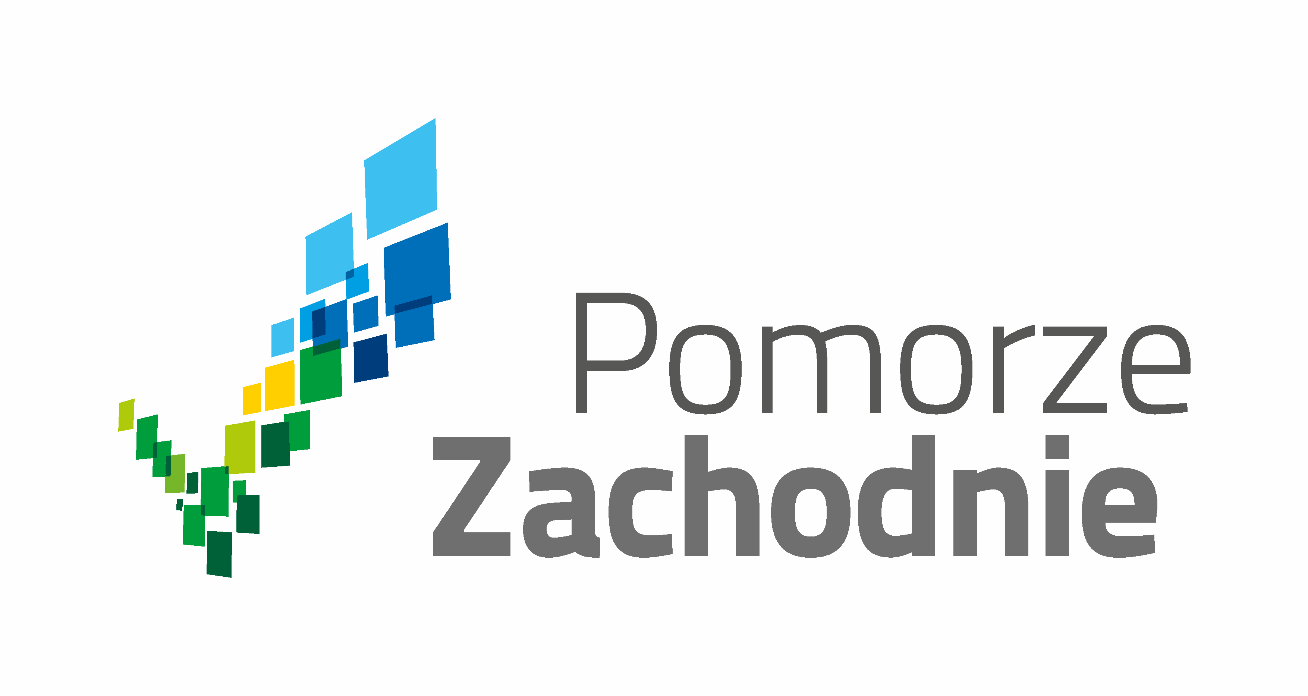 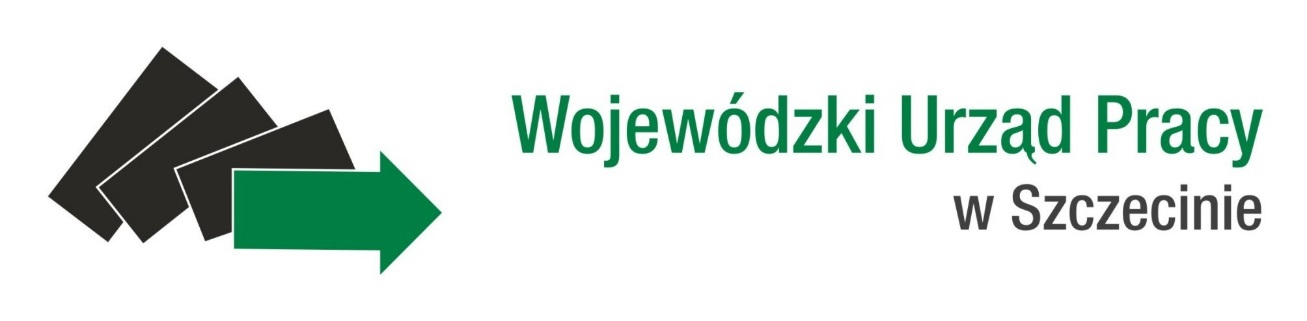 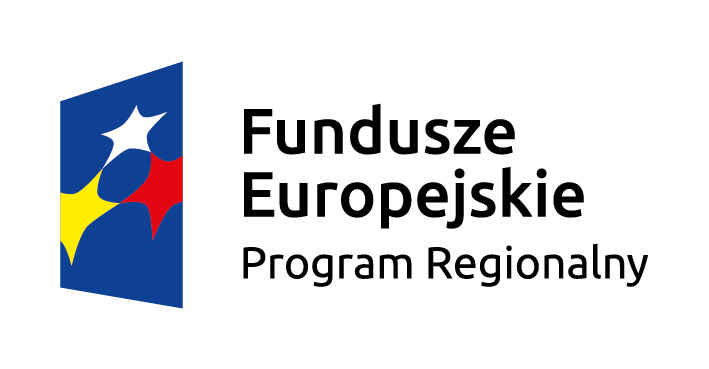 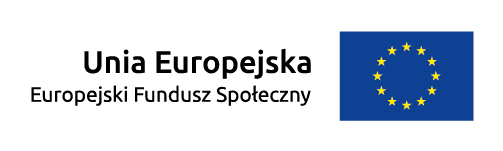 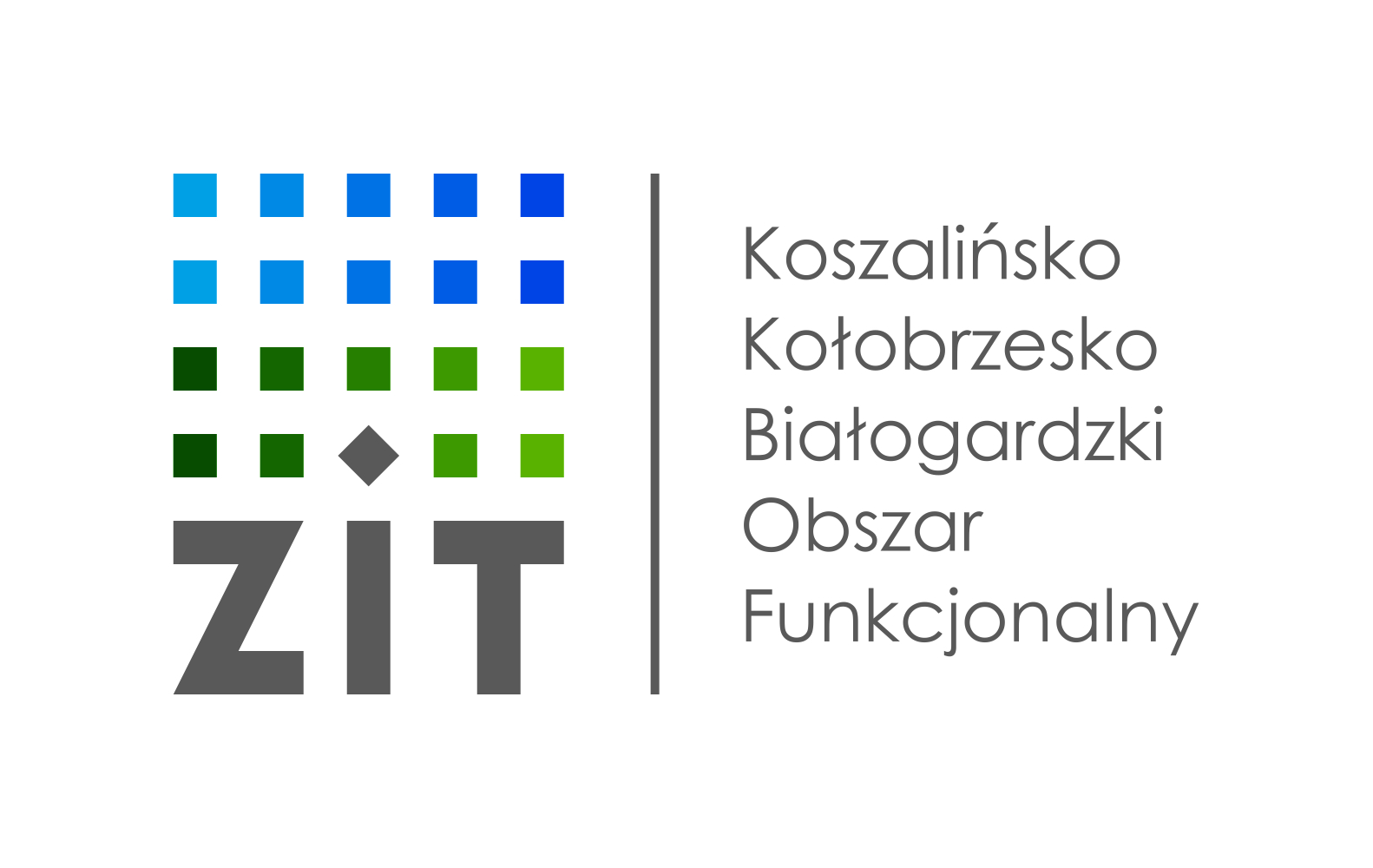                                    Nabór wniosków o dofinansowanie projektów                                                   w trybie konkursowym, w ramach  RPO WZ 2014-2020,             Oś Priorytetowa VIII, Działanie 8.4Wstępna informacja 
o naborzeWojewódzki Urząd Pracy w Szczecinie pełniący rolę Instytucji Pośredniczącej w Regionalnym Programie Operacyjnym Województwa Zachodniopomorskiego 2014-2020 oraz Instytucji Organizującej Konkurs wraz z Gminą Miasto Koszalin, pełniącą rolę Instytucji Pośredniczącej powołanej dla wdrożenia instrumentu Zintegrowane Inwestycje Terytorialne w ramach Regionalnego Programu Operacyjnego Województwa Zachodniopomorskiego 2014-2020 oraz Instytucji Organizującej Konkurs, ogłaszają nabór wniosków o dofinansowanie projektów w trybie konkursowym. Przedmiotem konkursu są projekty, współfinansowane z Europejskiego Funduszu Społecznego w ramach Regionalnego Programu Operacyjnego Województwa Zachodniopomorskiego 2014 - 2020, Oś priorytetowa VIII Edukacja, Działanie 8.4 Upowszechnienie edukacji przedszkolnej oraz wsparcie szkół i placówek prowadzących kształcenie ogólne oraz uczniów uczestniczących w kształceniu podstawowym, gimnazjalnym i ponadgimnazjalnym w ramach Strategii ZIT dla Koszalińsko – Kołobrzesko – Białogardzkiego Obszaru FunkcjonalnegoNumer naboru:  RPZP.08.04.00-IP.02-32-K12/16Termin od którego można składać wnioski30.09.2016 r. do 31.10.2016 r.Termin, do którego można składać wnioski31.10.2016 r.Termin rozstrzygnięcia konkursu28.02.2017 r.Miejsce składania wniosków Wojewódzki Urząd Pracy w Szczecinieul. A. Mickiewicza 4170-383 Szczecinpok. 006 (Kancelaria)od poniedziałku do piątku w godzinach 7:30 do 15:30Sposób składania wniosków o dofinansowanieSkuteczne złożenie dokumentacji aplikacyjnej polega na opublikowaniu wniosku o dofinansowanie wraz z załącznikami (jeżeli dotyczy) w wersji elektronicznej w Serwisie Beneficjenta Regionalnego Programu Operacyjnego Województwa Zachodniopomorskiego 2014-2020 w terminie naboru projektów oraz doręczeniu do IOK pisemnego wniosku o przyznanie pomocy, podpisanego zgodnie z zasadami reprezentacji obowiązującymi wnioskodawcę, zawierającej właściwą sumę kontrolną, najpóźniej w terminie 3 dni od dnia zakończenia naboru projektów, tj. do 3.11.2016 r.Kto może składać wnioski?Dla typów projektów 1, 2, 3, 4, 5:wszystkie formy prawne zgodnie z klasyfikacją form prawnych podmiotów gospodarki narodowej określonych w § 8 rozporządzenia Rady Ministrów z dnia 27 lipca 1999 r. w sprawie sposobu i metodologii prowadzenia i aktualizacji rejestru podmiotów gospodarki narodowej, w tym wzorów wniosków, ankiet i zaświadczeń, oraz szczegółowych warunków i trybu współdziałania służb statystyki publicznej z innymi organami prowadzącymi urzędowe rejestry i systemy informacyjne administracji publicznej (Dz. U. Nr 69, poz. 763, z późn. zm.), osoby fizyczne prowadzące działalność oświatową na podstawie przepisów odrębnych.Dla typów projektów 6, 7, 8, 9, 10:organy prowadzące szkoły i placówki systemu oświaty realizujące kształcenie ogólne (z wyłączeniem szkół dla dorosłych),organizacje pozarządowe prowadzące działalność statutową w zakresie edukacji.Typ projektów 
w ramach Działania 8.4Tworzenie nowych miejsc wychowania przedszkolnego dla dzieci w wieku 3 - 4 lata, w tym dostosowanych do potrzeb dzieci z niepełnosprawnościami, w istniejących lub nowo utworzonych ośrodkach wychowania przedszkolnego,.Dostosowanie istniejących miejsc wychowania przedszkolnego do potrzeb dzieci 
z niepełnosprawnościami lub realizacja dodatkowej oferty edukacyjnej i specjalistycznej umożliwiającej dziecku z niepełnosprawnością udział w wychowaniu przedszkolnym poprzez wyrównanie deficytu wynikającego z niepełnosprawności.Rozszerzenie oferty ośrodka wychowania przedszkolnego o dodatkowe zajęcia zwiększające szanse edukacyjne dzieci oraz wyrównujące zdiagnozowane deficyty; katalog dodatkowych zajęć obejmuje wyłącznie:,zajęcia specjalistyczne: korekcyjno-kompensacyjne, logopedyczne, socjoterapeutyczne, oraz inne zajęcia o charakterze terapeutycznym,zajęcia stymulujące rozwój psychoruchowy np. gimnastykę korekcyjną,zajęcia w ramach wczesnego wspomagania rozwoju w rozumieniu ustawy o systemie oświaty,zajęcia rozwijające kompetencje społeczno-emocjonalne, Wydłużenie godzin pracy ośrodka wychowania przedszkolnego.Doskonalenie umiejętności i kompetencji zawodowych nauczycieli placówek wychowania przedszkolnego, niezbędnych do pracy z dziećmi w wieku przedszkolnym, w tym z dziećmi 
ze specjalnymi potrzebami edukacyjnymi obejmujące w szczególności:,, kursy i szkolenia doskonalące (teoretyczne i praktyczne), w tym z wykorzystaniem pracy trenerów przeszkolonych w ramach PO WER, studia podyplomowe,wspieranie istniejących, budowanie nowych i moderowanie sieci współpracy 
i samokształcenia nauczycieli,współpracę ze specjalistycznymi ośrodkami, np. szkolno-wychowawczymi, poradniami psychologiczno-pedagogicznymi, OWP i szkołami kształcącymi dzieci i młodzież 
z niepełnosprawnościami.Kształcenie u uczniów i słuchaczy kompetencji kluczowych oraz właściwych postaw 
i umiejętności niezbędnych na rynku pracy głównie poprzez a) realizację projektów edukacyjnych w szkołach lub placówkach systemu oświaty objętych wsparciem, b) realizację dodatkowych zajęć dydaktyczno-wyrównawczych służących wyrównywaniu dysproporcji edukacyjnych w trakcie procesu kształcenia dla uczniów mających trudności 
w spełnianiu wymagań edukacyjnych, wynikających z podstawy programowej kształcenia ogólnego dla danego etapu edukacyjnego,c) realizację różnych form rozwijających uzdolnienia,d) wdrożenie nowych form i programów nauczania,e) tworzenie i realizacja zajęć w klasach o nowatorskich rozwiązaniach programowych, organizacyjnych lub metodycznych,f) organizację kółek zainteresowań, warsztatów, laboratoriów dla uczniów lub słuchaczy,g) nawiązywanie współpracy z otoczeniem zewnętrznym szkoły lub placówki systemu oświaty w celu realizacji programów edukacyjnych,h) wykorzystanie narzędzi, metod lub form pracy wypracowanych w ramach projektów, w tym pozytywnie zwalidowanych produktów projektów innowacyjnych, zrealizowanych w latach 2007-2013 w ramach PO KL,i) pomoc stypendialną dla uczniów lub słuchaczy szczególnie uzdolnionych w zakresie przedmiotów matematycznych, przyrodniczych, informatycznych, języków obcych, matematyki lub przedsiębiorczości, których niekorzystna sytuacja materialna stanowi barierę w rozwoju edukacyjnym,j) doradztwo edukacyjno-zawodowe dla uczniów lub słuchaczy, ze szczególnym uwzględnieniem uczniów ze specjalnymi potrzebami edukacyjnymi,k) realizację zajęć poza szkołą lub poza lekcjami.Doskonalenie umiejętności i kompetencji zawodowych nauczycieli prowadzących kształcenie w zakresie stosowania metod i form organizacyjnych sprzyjających kształtowaniu i rozwijaniu u uczniów kompetencji kluczowych niezbędnych na rynku pracy oraz właściwych postaw/umiejętności poprzez a) kursy i szkolenia doskonalące (teoretyczne i praktyczne), w tym z wykorzystaniem pracy trenerów przeszkolonych w ramach PO WER, studia podyplomowe,b) wspieranie istniejących, budowanie nowych i moderowanie sieci współpracy 
i samokształcenia nauczycieli,c) realizację w szkole lub placówce systemu oświaty programów wspomagania,d) staże i praktyki nauczycieli realizowane we współpracy z podmiotami z otoczenia szkoły lub placówki systemu oświaty,e) współpracę ze specjalistycznymi ośrodkami, np. szkołami kształcącymi dzieci i młodzież 
z niepełnosprawnościami, specjalnymi ośrodkami szkolno-wychowawczymi, młodzieżowymi ośrodkami wychowawczymi, młodzieżowymi ośrodkami socjoterapii, poradniami psychologiczno pedagogicznymi,f) wykorzystanie narzędzi, metod lub form pracy wypracowanych w ramach projektów, w tym pozytywnie zwalidowanych produktów projektów innowacyjnych, zrealizowanych w latach 2007-2013 w ramach PO KL.Indywidualizację pracy z uczniem ze szczególnymi potrzebami edukacyjnymi w tym ucznia młodszego i wsparcie uczniów zagrożonych przedwczesnym zakończeniem nauki szkolnej poprzez:   doposażenie szkół lub placówek systemu oświaty w pomoce dydaktyczne oraz specjalistyczny sprzęt do rozpoznawania potrzeb rozwojowych, edukacyjnych 
i możliwości psychofizycznych oraz wspomagania rozwoju i prowadzenia terapii uczniów ze specjalnymi potrzebami edukacyjnymi, a także podręczniki szkolne i materiały dydaktyczne dostosowane do potrzeb uczniów z niepełnosprawnościami, ze szczególnym uwzględnieniem tych pomocy, sprzętu i narzędzi, które są zgodne 
z koncepcją uniwersalnego projektowania,przygotowanie nauczycieli do prowadzenia procesu indywidualizacji pracy z uczniem ze specjalnymi potrzebami edukacyjnymi, w tym wsparcia ucznia młodszego, rozpoznawania potrzeb rozwojowych, edukacyjnych i możliwości psychofizycznych uczniów i efektywnego stosowania ww. pomocy dydaktycznych w pracy,wsparcie uczniów ze specjalnymi potrzebami edukacyjnymi, w tym uczniów młodszych 
w ramach zajęć uzupełniających ofertę szkoły lub placówki systemu oświaty, w tym:zajęć specjalistycznych, prowadzonych w celu stymulowania rozwoju poznawczego 
i zmniejszania trudności w opanowaniu wiadomości i umiejętności szkolnych przez uczniów ze specjalnymi potrzebami edukacyjnymi, w tym uczniów młodszych, w tym: zajęć korekcyjno-kompensacyjnych, logopedycznych, socjoterapeutycznych 
i psychoedukacyjnych oraz innych zajęć o charakterze terapeutycznym,zajęć dydaktyczno-wyrównawczych, organizowanych dla uczniów ze specjalnymi potrzebami edukacyjnymi, w tym uczniów młodszych, mających trudności 
w spełnianiu wymagań edukacyjnych wynikających z podstawy programowej kształcenia ogólnego dla danego etapu edukacyjnego,warsztatów,porad i konsultacji,zajęć rewalidacyjno-wychowawczych, o których mowa w rozporządzeniu MEN z dnia 23 kwietnia 2013 r. w sprawie warunków i sposobu organizowania zajęć rewalidacyjno-wychowawczych dla dzieci i młodzieży z upośledzeniem umysłowym 
w stopniu głębokim.Tworzenie warunków dla nauczania opartego na metodzie eksperymentu głównie poprzez  wyposażenie pracowni szkolnych w narzędzia do nauczania przedmiotów przyrodniczych lub matematyki,doskonalenie umiejętności i kompetencji zawodowych nauczycieli, w tym nauczycieli przedmiotów przyrodniczych lub matematyki, niezbędnych do prowadzenia procesu nauczania opartego na metodzie eksperymentu,kształtowanie i rozwijanie kompetencji uczniów w zakresie przedmiotów przyrodniczych lub matematyki.  Korzystanie z technologii informacyjno-komunikacyjnych (TIK) w szczególności poprzez:  a) wyposażenie szkół lub placówek systemu oświaty w nowoczesne pomoce dydaktyczne oraz narzędzia TIK niezbędne do realizacji programów nauczania w szkołach lub placówkach systemu oświaty, w tym zapewnienie odpowiedniej infrastruktury sieciowo-usługowej, b) podnoszenie kompetencji cyfrowych nauczycieli wszystkich przedmiotów, w tym 
w zakresie korzystania z narzędzi TIK zakupionych do szkół lub placówek systemu oświaty, w tym włączania narzędzi TIK do nauczania przedmiotowego,c) kształtowanie i rozwijanie podstawowych kompetencji cyfrowych uczniów lub słuchaczy, 
w tym z uwzględnieniem bezpieczeństwa w cyberprzestrzeni i wynikających z tego tytułu zagrożeń,d) programy rozwijania kompetencji cyfrowych uczniów lub słuchaczy przez naukę programowania.UWAGA! W przypadku gdy projektodawca zamierza zrealizować wsparcie określone w typie projektu 3 – 5 zobowiązany jest obligatoryjnie zrealizować formę określoną w typie projektu 1 i/lub w typie projektu 2, z uwagi na fakt, iż formy wsparcia określone w typach projektu 3 – 5 stanowią działania uzupełniające do działań wskazanych w typie projektu 1 i/lub 2. Uwzględniając powyższy warunek, możliwe jest profilowanie interwencji poprzez dowolne łączenie wymienionych działań. Dodatkowo, działania w ramach 7 typu projektu mogą być realizowane wyłącznie jako uzupełnienie działań realizowanych w ramach typu projektu nr 6.Cel tematycznyCel tematyczny 10: Inwestowanie w kształcenie, szkolenie oraz szkolenie zawodowe na rzecz zdobywania umiejętności i uczenia się przez całe życie. Priorytet InwestycyjnyPriorytet Inwestycyjny 10i: Ograniczenie i zapobieganie przedwczesnemu kończeniu nauki szkolnej oraz zapewnianie równego dostępu do dobrej jakości wczesnej edukacji elementarnej oraz kształcenia podstawowego, gimnazjalnego 
i ponadgimnazjalnego z uwzględnieniem formalnych, nieformalnych 
i pozaformalnych ścieżek kształcenia umożliwiających ponowne podjęcie kształcenia i szkolenia.Cel interwencjiCelem interwencji przewidzianej do realizacji jest wspieranie przedsięwzięć w zakresie podnoszenia kompetencji kluczowych uczniów niezbędnych do poruszania się po rynku pracy. Wszelkie podejmowane w szkołach i placówkach systemu oświaty inicjatywy, uwzględniać będą zróżnicowane potrzeby edukacyjne uczniów. Jak najwyższa efektywność wsparcia zostanie zapewniona poprzez kształcenie i doskonalenie zawodowe nauczycieli w odniesieniu do potrzeb szkoły i kierunków rozwoju edukacji, w obszarach związanych z priorytetami określonymi w dziedzinie edukacji. Dodatkowo, planowane jest tworzenie w szkołach warunków do nauczania eksperymentalnego poprzez doposażenie bazy dydaktycznej i naukowej szkół i placówek oświatowych zarówno w nowoczesne pomoce dydaktyczne, zwłaszcza w mobilny sprzęt komputerowy (kontynuacja rządowego programu „Cyfrowa szkoła” w zakresie komponentu „e-szkoła”), jak również wyposażenie laboratoriów szkolnych w nowoczesne, współpracujące z urządzeniami TIK narzędzia do nauczania przyrody, biologii, chemii i fizyki, a to przede wszystkim w związku z wdrażaniem w placówkach innowacyjnego nauczania przedmiotów przyrodniczych w oparciu o dochodzenie i rozumowanie naukowe (metodą eksperymentu uczniowskiego) oraz jako narzędzie służące budowaniu/rozwijaniu kompetencji uczniów. Ponadto w ramach podejmowanych działań na rzecz uczniów, przewidywany jest również rozwój i wsparcie systemu poradnictwa edukacyjno-zawodowego.Kryteria wyboru projektówZostały określone w Regulaminie konkursu.Kwota dofinansowa -nia16 809 411,76 złMinimalny udział wkładu własnego beneficjentaTypy projektów 1, 2, 3, 4, 5: 15% wartości projektuTypy projektów 6, 7, 8, 9, 10: 5% wartości projektuMaksymalny % poziomu dofinansowa - niaTypy projektów 1, 2, 3, 4, 5: 85% wartości projektuTypy projektów 6, 7, 8, 9, 10: 95% wartości projektu (85% UE + 10% budżet państwa)Sposób składania wniosków 
o dofinanso -wanieSkuteczne złożenie dokumentacji aplikacyjnej polega na opublikowaniu wniosku o dofinansowanie w wersji elektronicznej w LSI2014 w terminie naboru projektów oraz doręczeniu do IOK WUP formularza pisemnego wniosku o przyznanie pomocy, wygenerowanego przez system po opublikowaniu wniosku w systemie LSI2014, podpisanego zgodnie z zasadami reprezentacji obowiązującymi wnioskodawcę, zawierającego właściwą sumę kontrolną, najpóźniej w terminie 3 dni kalendarzowych od dnia zakończenia naboru projektów, tj. do 3 listopada 2016 r.Miejsce składania wnioskówPisemny wniosek o przyznanie pomocy należy dostarczyć osobiście, przesłać kurierem lub pocztą do IOK WUP w siedzibie/na adres: Wojewódzki Urząd Pracy w Szczecinie ul. A. Mickiewicza 41, 70-383 Szczecin pok. 006 KancelariaTermin dostarczenia pisemnego wniosku o przyznanie pomocy uznaje się za zachowany w przypadku nadania przesyłki w polskiej placówce pocztowej operatora wyznaczonego w rozumieniu ustawy z dnia 23 listopada 2012 r. – Prawo pocztowe. Za datę założenia wniosku uznaje się datę stempla pocztowego. W przypadku nadania przesyłki u operatora innego niż ten, o którym mowa powyżej (np. pocztą kurierską), oświadczenie o złożeniu wniosku w systemie informatycznym musi wpłynąć do IOK WUP w terminie 3 dni od dnia zakończenia naboru tj. do dnia 3 listopada 2016 r.Sposób 
i miejsce udostępnienie Regulaminu konkursuRegulamin konkursu zostanie umieszony na stronie internetowej www.wup.pl, www.rpo.wz.pl, www.koszalin.pl/zit oraz na portalu funduszy europejskich: www.funduszeeuropejskie.gov.plInformacja 
o spotkaniu informacyj - nym dotyczącym Regulaminu konkursuSzczegółowe informacje dotyczące spotkań informacyjnych zostaną zamieszczone na stronie internetowej www.wup.pl oraz na stronie www.koszalin.pl/zit.Wzór wniosku o dofinansowanieStanowi załącznik do Regulaminu konkursu.Wzór umowy o dofinansowanieStanowi załącznik do Regulaminu konkursu.Środki odwoławcze przysługujące składającemu wniosekProcedura odwoławcza przysługująca wnioskodawcom uregulowana jest w rozdziale 15 ustawy z dnia 11 lipca 2014 r. 
o zasadach realizacji programów w zakresie polityki spójności finansowych w perspektywie finansowej 2014-2020. Każdemu Wnioskodawcy, którego projekt złożony w trybie konkursowym otrzymał ocenę negatywną. Celem wniesienia protestu jest ponowne sprawdzenie złożonego wniosku w zakresie spełniania kryteriów wyboru projektów (art. 53 ust. 1 ustawy). Protest może dotyczyć każdego etapu oceny projektu, a także sposobu dokonania oceny (w zakresie ewentualnych naruszeń proceduralnych).Dodatkowe informacje nt. naboruDodatkowych informacji dla ubiegających się o dofinansowanie udziela 
Wojewódzki Urząd Pracy w Szczecinie:- Biuro Informacji i Promocji EFS w Szczecinie, ul. Mickiewicza 41, pok. 210, 211, 
tel. 91 42 56 163, 91 42 56 164, efs@wup.ploraz- Biuro Informacji i Promocji EFS w Koszalinie, ul. Słowiańska 15a, pok. 25, 26, 
tel. 94 34 45 025, 94 34 45 026, efskoszalin@wup.pl (od poniedziałku do piątku w godz. od 7:30 do 15:30).W zakresie Strategii ZIT KKBOF- Gmina Miasto Koszalin, ul. Rynek Staromiejski 6-7, 75-007 Koszalin, tel. 94 348 39 12, 94 348 39 13, kkbof@um.koszalin.plPliki do pobraniaRegulamin konkursu Załączniki do Regulaminu konkursu Harmonogram oceny wniosków Linki 
(link do ogłoszenia o naborze zamieszczonego na stronie instytucji organizującej konkurs)www.wup.pl oraz www.koszalin.pl/zit